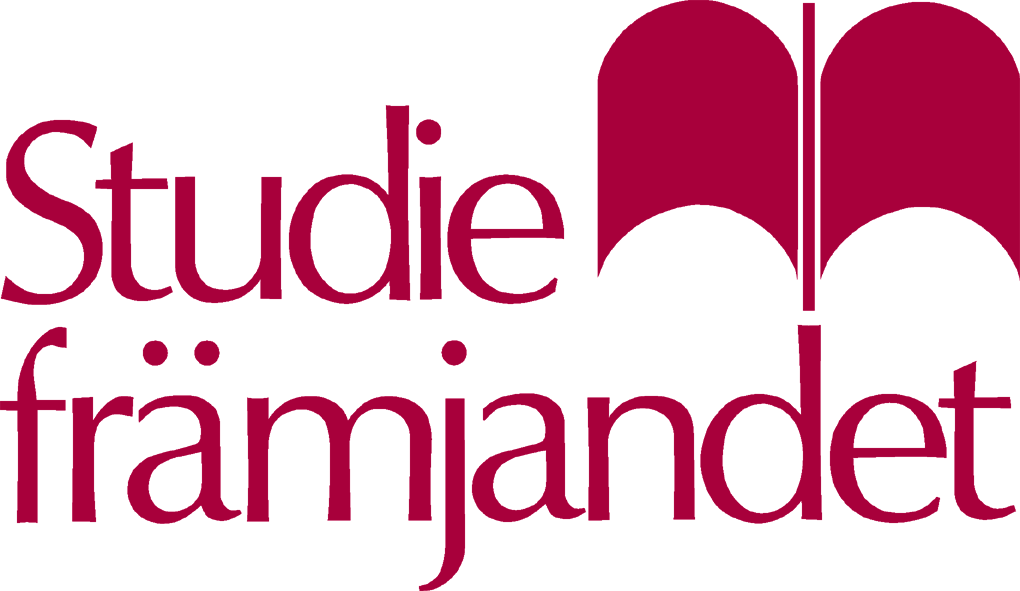 ¡APRENDE ESPAÑOL CANTANDO!Lär dig spanska genom att sjunga!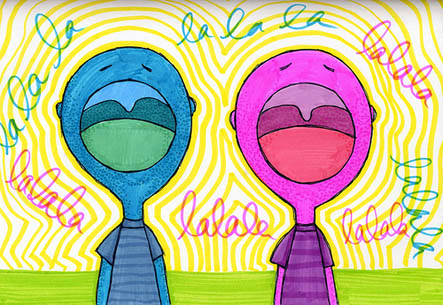 Tycker du om att sjunga?        Vill du lära dig spanska från början?                                                                           Vill du utveckla dina kunskaper i spanska?   Du kan göra båda saker!Genom att sjunga utvecklar du din sångteknik och din musikalitet.Och genom att sjunga på spanska utvecklar du dina språkkunskaper i spanska och förbättrar din känsla för språkmelodi och uttal i spanska.Med utgångspunkt i sångtexterna utökar du ditt ordförråd. Tillsammans undersöker vi geografiska, historiska, kulturella och sociala egenskaper som kännetecknar olika spansktalande länder och regioner.Fernando Álvarez är lärare i spanska och sångare. Han har kombinerat båda intressen i ca 25 år. 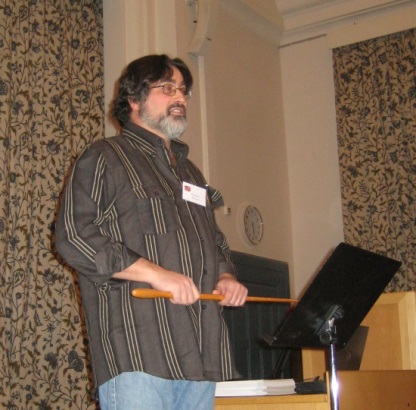 Som lärare har han tjänstgjort på olika universitet och gymnasieskolor. De sista sju åren vid Uppsala universitet som ansvarig för fortbildningsinsatser för spansklärare i Sverige. Fernando har lett flera fortbildningskurser om sång som didaktiskt redskap i språkundervisningen. Som sångare har Fernando medverkat i mängder av konserter av olika slag med speciell fokus på spansk och latinamerikansk musik. Förutom en licenciatexamen i språkvetenskap och en master i pedagogik med inritkning på spanska har han studerat sångteknik på Kulturama och scenframställning på Östermalms Lilla Operaskola.Spanska toner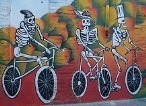 www.fernandoalvarez.sePlatsStudiefrämjandet, Vallgatan 37, SkaraTiderMåndagar 18:30-20:00 Datum27/1, 10/2, 24/2, 10/3, 24/3 & 7/4Pris600 krAnmälansusanna.lundgren@studieframjandet.seKursledareFernando Álvarez Montalbán